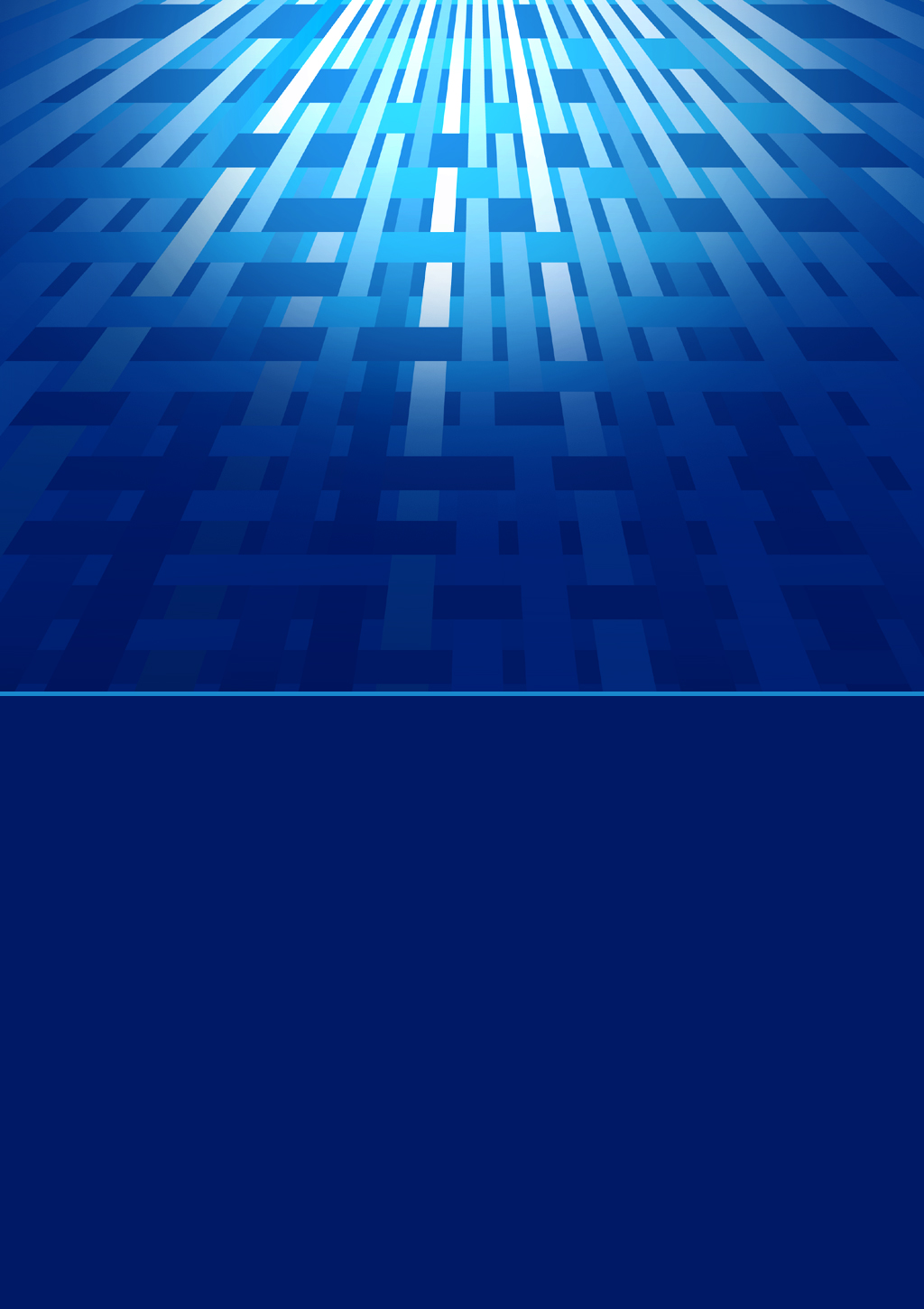 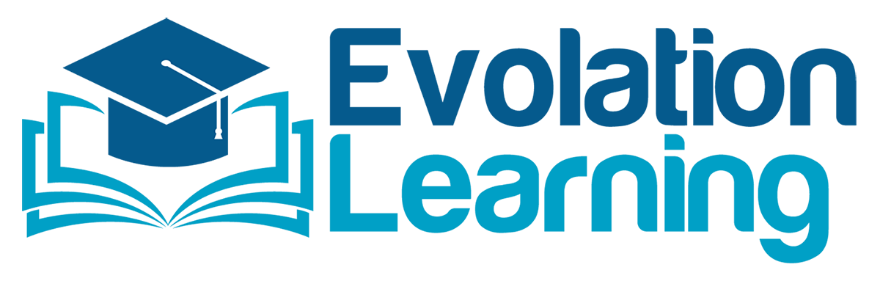 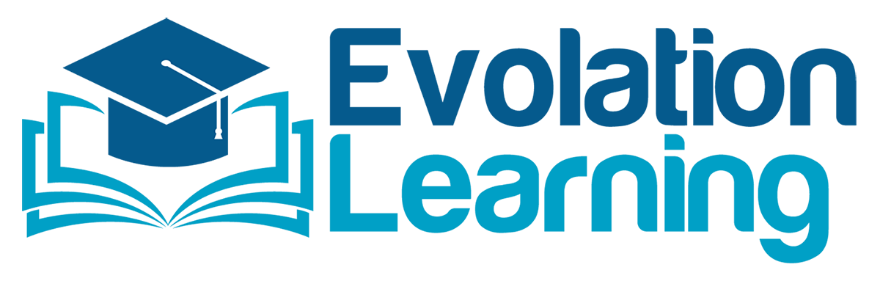 Assessment

Unit InformationApplicationThis unit describes skills and knowledge required to Manage business risks in a range of contexts across an organisation or for a specific business unit or area in any industry setting.It applies to individuals who are working in positions of authority and are approved to implement change across the organisation, business unit, program or project area. They may or may not have responsibility for directly supervising others. No licensing, legislative or certification requirements apply to this unit at the time of publication.Link to training.gov.au:  https://training.gov.au/Training/Details/BSBOPS504 Instructions to AssessorsAs the Assessor for this unit, you have the responsibility to ensure the following:Provide support and assistance to the student throughout all stages of their courseProvide feedback to the student throughout their course, and upon submission of their assignments; this feedback needs to be detailed to inform the student of their progress towards completing, or their completion of unit requirements Gather quality evidence which will assist you in making an informed assessment decisionUndertake the assessment by ensuring that the ‘Rules of Evidence’ are met, namely, valid, current, sufficient and authentic. Collect and assess evidence in line with the ‘Principles of Assessment’, namely, valid, reliable, flexible and fair. Ensure that you observed the principles of reasonable adjustment where appropriate Ensure that all the assessment documentation is completed correctly and thoroughlyProvide an assessment decision to the student, and ensure that it is recorded appropriate on the documentation A separate Trainer/Assessor guide has been created. Please refer to this for further information and guidance on conducting assessments against this unit. Instructions to StudentsSTUDENT DECLARATIONASSESSOR SIGNOFF PAGEShort Answer QuestionsProject QuestionsAppendix OneAppendix TwoAppendix ThreeAppendix FourAppendix Five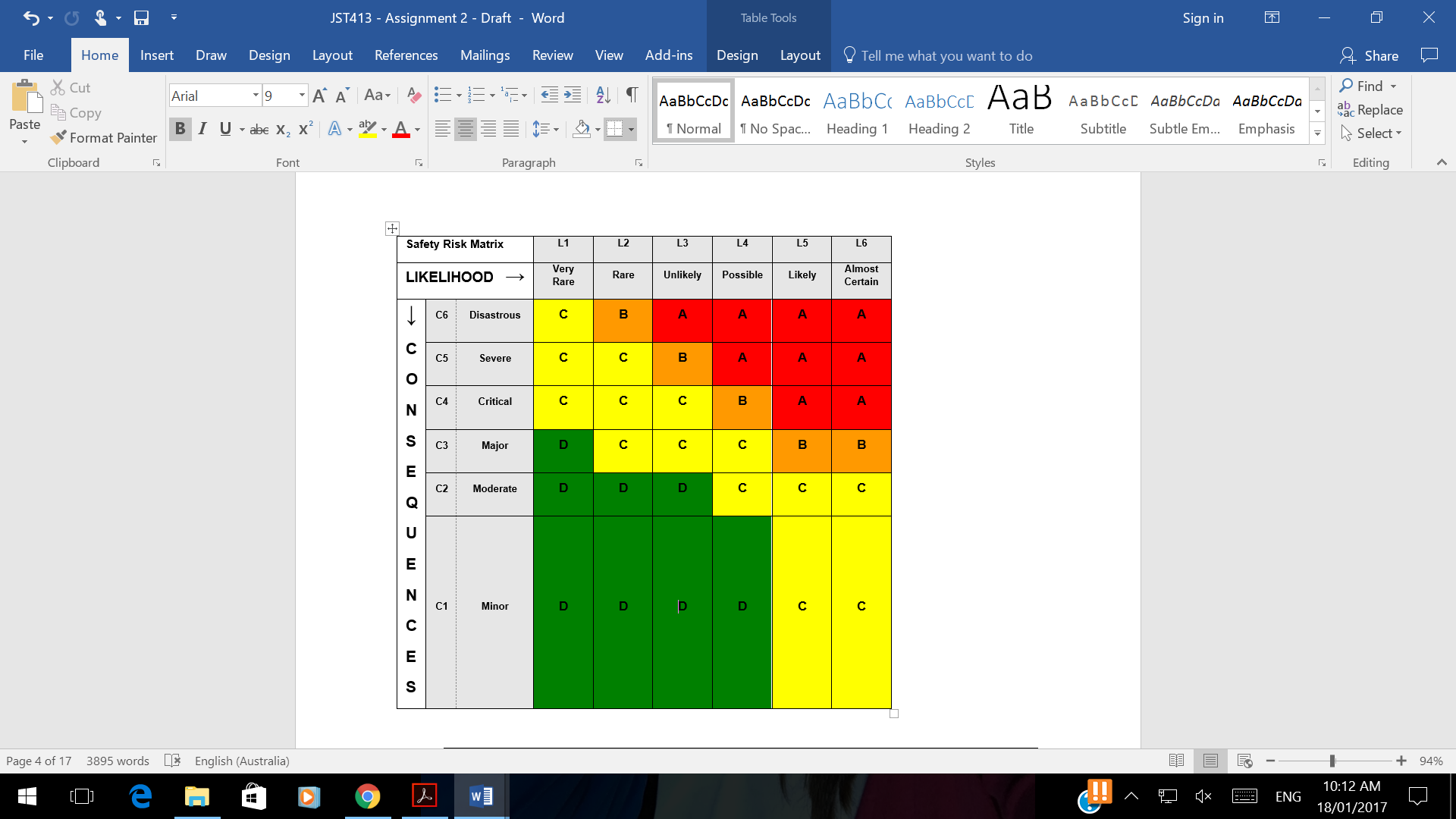 STUDENT NAME:UnitBSBOPS504 - Manage business risk You can access the requirements for this unit by using the following link:https://training.gov.au/Training/Details/BSBOPS504 Assessment MethodsIn this assessment, you will find the following tasks:Short Answer QuestionsProject TasksSupervisor’s DeclarationYou are required to satisfactory complete all tasks to be deemed competent in this unit. Time FrameThere is no specific time limit to submit your assessment tasks. You are however required to submit all work and be deemed competent within your course enrolment period which is usually 12 months. Please refer to the course schedule document for suggested time frames for the completion of each unit. Please refer to your Dashboard for your course enrolment expiry date. Resources To complete this unit the following resources are provided to you:BSBOPS504 – Learner Guide through Aspire Resources (refer to Instruction sheet to access these resources)Allocated a Trainer/Assessor SubmissionOnce you have completed all the Short Answer Questions and Projects, please send them in to your Assessor for marking. For larger files, we suggest that you use compressed zip files. Where multiple documents are present please ensure that they are clearly labelled and referenced. You will receive notification once your assessor has received your submission. If you do not hear from us within one business day of submitting your assignment, please contact your Trainer. FeedbackUpon your assessment being received by your Assessor, you can expect to receive formal feedback with 5 business days. If you do not hear from your Assessor within 5 business days, you are encouraged to contact us. You can expect to receive in depth feedback about your assessment tasks. You will be advised if you have obtained competency in the unit, or whether further work is required at which time you will be provided with guidance and an opportunity to resubmit your assessment.  Student RightsPlease refer to the Student Handbook which outlines your rights as a student and which include your opportunity to appeal assessment decisions and reasonable adjustment processes.Support At any time during your course, your trainer is available to discuss the content, and the assessment requirements with you. Candidate Name:Address:Contact Number:Email Address:Assessment Task:BSBOPS504Declaration:I declare that:I have understood the requirements of the Assessment Task, and felt ready to undertake the assessment prior to completing themI have read and understood my rights as a Student as set out in the Student HandbookAll information in this document and attached is true and correct and is all my own workNo part of this assignment has been completed for me by another person, or been plagiarised in any formSignature:Date:Student NameStudent NameUnit TitleUnit TitleBSBOPS504 - Manage business riskBSBOPS504 - Manage business riskBSBOPS504 - Manage business riskBSBOPS504 - Manage business riskBSBOPS504 - Manage business riskBSBOPS504 - Manage business riskEvidence RequirementEvidence RequirementEvidence RequirementMeets RequirementsMeets RequirementsDateCommentsCommentsEvidence RequirementEvidence RequirementEvidence RequirementYes (√)No (x)DateCommentsCommentsEstablish risk contextEstablish risk contextEstablish risk contextIdentify risksIdentify risksIdentify risksAnalyse risksAnalyse risksAnalyse risksSelect and implement treatmentsSelect and implement treatmentsSelect and implement treatmentsShort Answer QuestionsShort Answer QuestionsShort Answer QuestionsProject TasksProject TasksProject TasksSupervisor’s DeclarationSupervisor’s DeclarationSupervisor’s DeclarationRules of Evidence compliance – The assessor is to confirm by checking the following itemsRules of Evidence compliance – The assessor is to confirm by checking the following itemsRules of Evidence compliance – The assessor is to confirm by checking the following itemsRules of Evidence compliance – The assessor is to confirm by checking the following itemsRules of Evidence compliance – The assessor is to confirm by checking the following itemsRules of Evidence compliance – The assessor is to confirm by checking the following itemsRules of Evidence compliance – The assessor is to confirm by checking the following itemsRules of Evidence compliance – The assessor is to confirm by checking the following itemsAttemptsOneOneAttemptsTwo Two AttemptsThreeThreeFinal Decision at the time of assessment. (Please tick yes or no)Final Decision at the time of assessment. (Please tick yes or no)Final Decision at the time of assessment. (Please tick yes or no)Assessor’s NameAssessor’s NameAssessor’s NameDateSignatureSignatureSignatureFeedback: Feedback: Feedback: Feedback: Feedback: Feedback: Feedback: Feedback: There is no specific length for short answer questions. Most questions can be answered in one or two paragraphs, and/or 5 dot points which are explained. This is a guide only, and the question can be used to gauge the length required. If you have questions please contact your Assessor.There is no specific length for short answer questions. Most questions can be answered in one or two paragraphs, and/or 5 dot points which are explained. This is a guide only, and the question can be used to gauge the length required. If you have questions please contact your Assessor.There are several elements regarding risk management processes. Identify:Types of business risksPurpose and key elements of current risk management standards (within your organisation)Tools and techniques to identify risks to scope risk management processesThere are several elements regarding risk management processes. Identify:Types of business risksPurpose and key elements of current risk management standards (within your organisation)Tools and techniques to identify risks to scope risk management processesYour Answer:Your Answer:  Satisfactory       Not Yet Satisfactory       Assessor Feedback:Risk Management is an accountable area within business operations and as such, documentation is required to be managed and maintained in relation to it. Describe what you can do to manage and maintain such documentation in the workplace that relates to risk management.  Risk Management is an accountable area within business operations and as such, documentation is required to be managed and maintained in relation to it. Describe what you can do to manage and maintain such documentation in the workplace that relates to risk management.  Your Answer:Your Answer:  Satisfactory       Not Yet Satisfactory       Assessor Feedback:Overall performance  Satisfactory       Not Yet Satisfactory          Trainer:Overall performance  Satisfactory       Not Yet Satisfactory          Signature:Overall performance  Satisfactory       Not Yet Satisfactory          Date:CommentsCommentsCommentsCommentsYou are required to nominate an organisation that you can carry out risk management activities within. This workplace may be your own, one you are familiar with or have access to, or it may be a simulated environment as discussed with your Trainer. Name the organisation.You are required to nominate an organisation that you can carry out risk management activities within. This workplace may be your own, one you are familiar with or have access to, or it may be a simulated environment as discussed with your Trainer. Name the organisation.You are required to nominate an organisation that you can carry out risk management activities within. This workplace may be your own, one you are familiar with or have access to, or it may be a simulated environment as discussed with your Trainer. Name the organisation.You are required to nominate an organisation that you can carry out risk management activities within. This workplace may be your own, one you are familiar with or have access to, or it may be a simulated environment as discussed with your Trainer. Name the organisation.You are required to nominate an organisation that you can carry out risk management activities within. This workplace may be your own, one you are familiar with or have access to, or it may be a simulated environment as discussed with your Trainer. Name the organisation.Suggested length: 1 sentence. Suggested length: 1 sentence. Suggested length: 1 sentence. Suggested length: 1 sentence. Resources: BSBOPS504 Aspire Learning GuideYour Answer:Your Answer:Your Answer:Your Answer:Your Answer:  Satisfactory       Not Yet Satisfactory         Satisfactory       Not Yet Satisfactory       Assessor Feedback:Assessor Feedback:Assessor Feedback:Organisations are impacted on by legislation and regulation; this will change dependent upon the workplace or industry that you are in. Review your organisation, and identify the context of the organisation along with any legislation or regulations that impact the risk management activities.  Organisations are impacted on by legislation and regulation; this will change dependent upon the workplace or industry that you are in. Review your organisation, and identify the context of the organisation along with any legislation or regulations that impact the risk management activities.  Organisations are impacted on by legislation and regulation; this will change dependent upon the workplace or industry that you are in. Review your organisation, and identify the context of the organisation along with any legislation or regulations that impact the risk management activities.  Organisations are impacted on by legislation and regulation; this will change dependent upon the workplace or industry that you are in. Review your organisation, and identify the context of the organisation along with any legislation or regulations that impact the risk management activities.  Organisations are impacted on by legislation and regulation; this will change dependent upon the workplace or industry that you are in. Review your organisation, and identify the context of the organisation along with any legislation or regulations that impact the risk management activities.  Suggested length: 4 dot pointsSuggested length: 4 dot pointsSuggested length: 4 dot pointsSuggested length: 4 dot pointsResources: BSBOPS504 Aspire Learning GuideYour Answer:Your Answer:Your Answer:Your Answer:Your Answer:  Satisfactory       Not Yet Satisfactory         Satisfactory       Not Yet Satisfactory       Assessor Feedback:Assessor Feedback:Assessor Feedback:Outline the organisational policies, procedures and processes for risk management. Describe how you would gain support for risk management activities in the organisation?Outline the organisational policies, procedures and processes for risk management. Describe how you would gain support for risk management activities in the organisation?Outline the organisational policies, procedures and processes for risk management. Describe how you would gain support for risk management activities in the organisation?Outline the organisational policies, procedures and processes for risk management. Describe how you would gain support for risk management activities in the organisation?Outline the organisational policies, procedures and processes for risk management. Describe how you would gain support for risk management activities in the organisation?Suggested length: 1-2 paragraphsSuggested length: 1-2 paragraphsSuggested length: 1-2 paragraphsSuggested length: 1-2 paragraphsResources: BSBOPS504 Aspire Learning GuideYour Answer:Your Answer:Your Answer:Your Answer:Your Answer:  Satisfactory       Not Yet Satisfactory       Assessor Feedback:Assessor Feedback:Assessor Feedback:Assessor Feedback:Looking at the organisation you have chosen, you need to analyse information from a range of sources to determine the scope of the risk management processes. You will be required to complete the table by analysing the sources that are available and describing them in relation to your organisation. You will then be required to analyse the responses to determine and form the scope of the risk management activities. Looking at the organisation you have chosen, you need to analyse information from a range of sources to determine the scope of the risk management processes. You will be required to complete the table by analysing the sources that are available and describing them in relation to your organisation. You will then be required to analyse the responses to determine and form the scope of the risk management activities. Looking at the organisation you have chosen, you need to analyse information from a range of sources to determine the scope of the risk management processes. You will be required to complete the table by analysing the sources that are available and describing them in relation to your organisation. You will then be required to analyse the responses to determine and form the scope of the risk management activities. Looking at the organisation you have chosen, you need to analyse information from a range of sources to determine the scope of the risk management processes. You will be required to complete the table by analysing the sources that are available and describing them in relation to your organisation. You will then be required to analyse the responses to determine and form the scope of the risk management activities. Looking at the organisation you have chosen, you need to analyse information from a range of sources to determine the scope of the risk management processes. You will be required to complete the table by analysing the sources that are available and describing them in relation to your organisation. You will then be required to analyse the responses to determine and form the scope of the risk management activities. Suggested length: Complete the tableSuggested length: Complete the tableSuggested length: Complete the tableSuggested length: Complete the tableResources: BSBOPS504 Aspire Learning GuideYour Answer:Your Answer:Your Answer:Your Answer:Your Answer:  Satisfactory       Not Yet Satisfactory         Satisfactory       Not Yet Satisfactory       Assessor Feedback:Assessor Feedback:Assessor Feedback:With stakeholders in the organisation, carry out a risk assessment and identify a number of risks (not less than three) that are present within the organisation. You are then required to provide the following information to your Assessor:A list of risks that apply to the scope that you have identified Evidence of using tools and techniques to determine the risks Evidence of involving stakeholders in this process With stakeholders in the organisation, carry out a risk assessment and identify a number of risks (not less than three) that are present within the organisation. You are then required to provide the following information to your Assessor:A list of risks that apply to the scope that you have identified Evidence of using tools and techniques to determine the risks Evidence of involving stakeholders in this process With stakeholders in the organisation, carry out a risk assessment and identify a number of risks (not less than three) that are present within the organisation. You are then required to provide the following information to your Assessor:A list of risks that apply to the scope that you have identified Evidence of using tools and techniques to determine the risks Evidence of involving stakeholders in this process With stakeholders in the organisation, carry out a risk assessment and identify a number of risks (not less than three) that are present within the organisation. You are then required to provide the following information to your Assessor:A list of risks that apply to the scope that you have identified Evidence of using tools and techniques to determine the risks Evidence of involving stakeholders in this process With stakeholders in the organisation, carry out a risk assessment and identify a number of risks (not less than three) that are present within the organisation. You are then required to provide the following information to your Assessor:A list of risks that apply to the scope that you have identified Evidence of using tools and techniques to determine the risks Evidence of involving stakeholders in this process Suggested length: 1-2 paragraphsSuggested length: 1-2 paragraphsSuggested length: 1-2 paragraphsSuggested length: 1-2 paragraphsResources: BSBOPS504 Aspire Learning GuideYour Answer:Your Answer:Your Answer:Your Answer:Your Answer:  Satisfactory       Not Yet Satisfactory         Satisfactory       Not Yet Satisfactory       Assessor Feedback:Assessor Feedback:Assessor Feedback:The next step in the risk management process is to assess the risks. The most common assessment method is using the likelihood and impact method (you may refer to Appendix Five as a guide). To best complete this task, use the table provided in Appendix One. An example has been provided for you. The next step in the risk management process is to assess the risks. The most common assessment method is using the likelihood and impact method (you may refer to Appendix Five as a guide). To best complete this task, use the table provided in Appendix One. An example has been provided for you. The next step in the risk management process is to assess the risks. The most common assessment method is using the likelihood and impact method (you may refer to Appendix Five as a guide). To best complete this task, use the table provided in Appendix One. An example has been provided for you. The next step in the risk management process is to assess the risks. The most common assessment method is using the likelihood and impact method (you may refer to Appendix Five as a guide). To best complete this task, use the table provided in Appendix One. An example has been provided for you. The next step in the risk management process is to assess the risks. The most common assessment method is using the likelihood and impact method (you may refer to Appendix Five as a guide). To best complete this task, use the table provided in Appendix One. An example has been provided for you. Suggested length: Complete the tableSuggested length: Complete the tableSuggested length: Complete the tableSuggested length: Complete the tableResources: BSBOPS504 Aspire Learning GuideYour Answer:Your Answer:Your Answer:Your Answer:Your Answer:  Satisfactory       Not Yet Satisfactory         Satisfactory       Not Yet Satisfactory       Assessor Feedback:Assessor Feedback:Assessor Feedback:You are now required to analysis and evaluate the risks by assigning a priority order of the risks. You need to show that you have fully considered the risk by looking at the likely impacts. You can do this by completing the table below in Appendix Two. An example has been provided to you in this appendix.You are now required to analysis and evaluate the risks by assigning a priority order of the risks. You need to show that you have fully considered the risk by looking at the likely impacts. You can do this by completing the table below in Appendix Two. An example has been provided to you in this appendix.You are now required to analysis and evaluate the risks by assigning a priority order of the risks. You need to show that you have fully considered the risk by looking at the likely impacts. You can do this by completing the table below in Appendix Two. An example has been provided to you in this appendix.You are now required to analysis and evaluate the risks by assigning a priority order of the risks. You need to show that you have fully considered the risk by looking at the likely impacts. You can do this by completing the table below in Appendix Two. An example has been provided to you in this appendix.You are now required to analysis and evaluate the risks by assigning a priority order of the risks. You need to show that you have fully considered the risk by looking at the likely impacts. You can do this by completing the table below in Appendix Two. An example has been provided to you in this appendix.Suggested length: Complete the table Suggested length: Complete the table Suggested length: Complete the table Suggested length: Complete the table Resources: BSBOPS504 Aspire Learning GuideYour Answer:Your Answer:Your Answer:Your Answer:Your Answer:  Satisfactory       Not Yet Satisfactory         Satisfactory       Not Yet Satisfactory       Assessor Feedback:Assessor Feedback:Assessor Feedback:For each risk, you are required to identify and assess a number of risk treatment options. These treatment options may be ones that are already in place, or new ones that you may think of. You can demonstrate this by completing the table in Appendix Three. An example has been provided to you in this appendix.For each risk, you are required to identify and assess a number of risk treatment options. These treatment options may be ones that are already in place, or new ones that you may think of. You can demonstrate this by completing the table in Appendix Three. An example has been provided to you in this appendix.For each risk, you are required to identify and assess a number of risk treatment options. These treatment options may be ones that are already in place, or new ones that you may think of. You can demonstrate this by completing the table in Appendix Three. An example has been provided to you in this appendix.For each risk, you are required to identify and assess a number of risk treatment options. These treatment options may be ones that are already in place, or new ones that you may think of. You can demonstrate this by completing the table in Appendix Three. An example has been provided to you in this appendix.For each risk, you are required to identify and assess a number of risk treatment options. These treatment options may be ones that are already in place, or new ones that you may think of. You can demonstrate this by completing the table in Appendix Three. An example has been provided to you in this appendix.Suggested length: 1 paragraph per riskSuggested length: 1 paragraph per riskSuggested length: 1 paragraph per riskSuggested length: 1 paragraph per riskResources: BSBOPS504 Aspire Learning GuideYour Answer:Your Answer:Your Answer:Your Answer:Your Answer:  Satisfactory       Not Yet Satisfactory         Satisfactory       Not Yet Satisfactory       Assessor Feedback:Assessor Feedback:Assessor Feedback:Now that you have considered a number of risk options, you need to determine which ones you are going to use. Develop an action plan on how you are going to implement the risk treatment options. You can develop such action plan using the table provided in Appendix Four. An example has been provided to you in this appendix. Now that you have considered a number of risk options, you need to determine which ones you are going to use. Develop an action plan on how you are going to implement the risk treatment options. You can develop such action plan using the table provided in Appendix Four. An example has been provided to you in this appendix. Now that you have considered a number of risk options, you need to determine which ones you are going to use. Develop an action plan on how you are going to implement the risk treatment options. You can develop such action plan using the table provided in Appendix Four. An example has been provided to you in this appendix. Now that you have considered a number of risk options, you need to determine which ones you are going to use. Develop an action plan on how you are going to implement the risk treatment options. You can develop such action plan using the table provided in Appendix Four. An example has been provided to you in this appendix. Now that you have considered a number of risk options, you need to determine which ones you are going to use. Develop an action plan on how you are going to implement the risk treatment options. You can develop such action plan using the table provided in Appendix Four. An example has been provided to you in this appendix. Suggested length: Complete the table belowSuggested length: Complete the table belowSuggested length: Complete the table belowSuggested length: Complete the table belowResources: BSBOPS504 Aspire Learning GuideYour Answer:Your Answer:Your Answer:Your Answer:Your Answer:  Satisfactory       Not Yet Satisfactory         Satisfactory       Not Yet Satisfactory       Assessor Feedback:Assessor Feedback:Assessor Feedback:In this risk management process so far, you have identified risk, analysed them, and determined suitable treatment options. In this task, you are required to implement and monitor the treatment options according to your organisational policies and procedures. You are to provide the following to your Assessor:Discuss how you implemented and monitored the treatment plansProvide evidence of having implemented and monitored the treatment plansThe communication of risk manage processes to relevant partiesIn this risk management process so far, you have identified risk, analysed them, and determined suitable treatment options. In this task, you are required to implement and monitor the treatment options according to your organisational policies and procedures. You are to provide the following to your Assessor:Discuss how you implemented and monitored the treatment plansProvide evidence of having implemented and monitored the treatment plansThe communication of risk manage processes to relevant partiesIn this risk management process so far, you have identified risk, analysed them, and determined suitable treatment options. In this task, you are required to implement and monitor the treatment options according to your organisational policies and procedures. You are to provide the following to your Assessor:Discuss how you implemented and monitored the treatment plansProvide evidence of having implemented and monitored the treatment plansThe communication of risk manage processes to relevant partiesIn this risk management process so far, you have identified risk, analysed them, and determined suitable treatment options. In this task, you are required to implement and monitor the treatment options according to your organisational policies and procedures. You are to provide the following to your Assessor:Discuss how you implemented and monitored the treatment plansProvide evidence of having implemented and monitored the treatment plansThe communication of risk manage processes to relevant partiesIn this risk management process so far, you have identified risk, analysed them, and determined suitable treatment options. In this task, you are required to implement and monitor the treatment options according to your organisational policies and procedures. You are to provide the following to your Assessor:Discuss how you implemented and monitored the treatment plansProvide evidence of having implemented and monitored the treatment plansThe communication of risk manage processes to relevant partiesSuggested length: 2 paragraphsSuggested length: 2 paragraphsSuggested length: 2 paragraphsSuggested length: 2 paragraphsResources: BSBOPS504 Aspire Learning GuideYour Answer:Your Answer:Your Answer:Your Answer:Your Answer:  Satisfactory       Not Yet Satisfactory         Satisfactory       Not Yet Satisfactory       Assessor Feedback:Assessor Feedback:Assessor Feedback:At the conclusion of the risk management activities a large amount of documentation would have been developed and retained. What did you do to ensure that the documentation was accurate, completed correctly and stored as per your organisations policies and procedures? At the conclusion of the risk management activities a large amount of documentation would have been developed and retained. What did you do to ensure that the documentation was accurate, completed correctly and stored as per your organisations policies and procedures? At the conclusion of the risk management activities a large amount of documentation would have been developed and retained. What did you do to ensure that the documentation was accurate, completed correctly and stored as per your organisations policies and procedures? At the conclusion of the risk management activities a large amount of documentation would have been developed and retained. What did you do to ensure that the documentation was accurate, completed correctly and stored as per your organisations policies and procedures? At the conclusion of the risk management activities a large amount of documentation would have been developed and retained. What did you do to ensure that the documentation was accurate, completed correctly and stored as per your organisations policies and procedures? Suggested length: 1 paragraphSuggested length: 1 paragraphSuggested length: 1 paragraphResources: BSBOPS504 Aspire Learning GuideResources: BSBOPS504 Aspire Learning GuideYour Answer:Your Answer:Your Answer:Your Answer:Your Answer:  Satisfactory       Not Yet Satisfactory       Assessor Feedback:Assessor Feedback:Assessor Feedback:Assessor Feedback:As with any process, it is important that you spend some time to evaluate the risk management activities. Specifically, you are looking at what worked, what didn’t work, did the plans meet the objectives that were intended and did the treatment plans work. You are now required to undertake an evaluation of risk management process addressing the areas raised above. As with any process, it is important that you spend some time to evaluate the risk management activities. Specifically, you are looking at what worked, what didn’t work, did the plans meet the objectives that were intended and did the treatment plans work. You are now required to undertake an evaluation of risk management process addressing the areas raised above. As with any process, it is important that you spend some time to evaluate the risk management activities. Specifically, you are looking at what worked, what didn’t work, did the plans meet the objectives that were intended and did the treatment plans work. You are now required to undertake an evaluation of risk management process addressing the areas raised above. As with any process, it is important that you spend some time to evaluate the risk management activities. Specifically, you are looking at what worked, what didn’t work, did the plans meet the objectives that were intended and did the treatment plans work. You are now required to undertake an evaluation of risk management process addressing the areas raised above. As with any process, it is important that you spend some time to evaluate the risk management activities. Specifically, you are looking at what worked, what didn’t work, did the plans meet the objectives that were intended and did the treatment plans work. You are now required to undertake an evaluation of risk management process addressing the areas raised above. Suggested length: 2 paragraphs Suggested length: 2 paragraphs Suggested length: 2 paragraphs Suggested length: 2 paragraphs Resources: BSBOPS504 Aspire Learning GuideYour Answer:Your Answer:Your Answer:Your Answer:Your Answer:  Satisfactory       Not Yet Satisfactory         Satisfactory       Not Yet Satisfactory       Assessor Feedback:Assessor Feedback:Assessor Feedback:Overall performance  Satisfactory       Not Yet Satisfactory          Trainer:Overall performance  Satisfactory       Not Yet Satisfactory          Signature:Overall performance  Satisfactory       Not Yet Satisfactory          Date:CommentsCommentsCommentsCommentsSTUDENT FEEDBACK (Student to Complete)STUDENT FEEDBACK (Student to Complete)Did you understand the study requirements before undertaking this assessment?YES or NOWere the assessment questions easy to understand?YES or NODid you know where you could get help if you needed any during this unit?YES or NODid the learning resources provided help you to complete this unit?YES or NODid you have enough time to complete this assessment?YES or NODid you feel that you developed skills after undertaking this assessment?YES or NOAny other comments?Any other comments?ReferenceRiskLikelihoodConsequenceRisk RatingRisk Level1Weather ConditionsL4C2CALARPReferenceWhat can Happen?Identify Existing ControlsTreat RiskRisk EvaluationPriority 1Dehydration/cold weather injuriesAppropriate uniform providedYesTolerable however contingencies should be considered8RiskPossible Treatment OptionsPreferred Options Result of Cost Benefit AnalysisPerson Responsible for ImplementationTimetable for ImplementationWeather ConditionsUndercover areasAppropriate UniformPolicies and procedures adhered to The organisation can accept and use all listed possible optionsAccepted in fullForward CommanderAll Staff informed by 26/12/16.Operational Orders sent out to staff by 19/12/16.Briefing to be conducted 31/12/16 at 1730
EventAction*Plan(The following steps will be taken to ensure the risks can be reduced)Person ResponsibleReporting/Monitoring/Review DetailsWeather ConditionsReduceUndercover area (stand-down area) will be provided to employees in attendance of the eventStaff will be required to bring with them appropriate uniform which they have been provided – including, jackets, jumpers, high visibility vests, wet weather gear etcAll the organisations weather policies are to be adhered to (e.g. Working in hot temperatures)Forward CommanderWeather conditions will be reported on at the briefing prior to commencement of duty. 
Issues with uniform and entire will be monitored at commencement of shift and throughout. Supervisor to monitor uniform.Any concerns to be rectified or reported to the Duty Officer.
Any concerns are to be recorded and noted in the evaluation.  
Evaluation Criteria: Weather conditions and action required to be taken